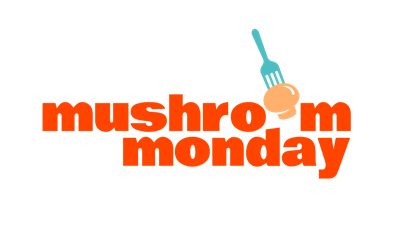 Key Messages for DietitiansLooking for inspiration to share the Mushroom Monday message with your stakeholders? Consider the following key message document which can be used for:  Media interviewsConsultations with your clientsBlog content Long-form social media posts Presentations  For additional communications inspiration, please contact the Mushroom Council’s PR team at edavis@curiousplot.agency or 612-202-9407 What is Mushroom Monday?Fresh mushrooms can be enjoyed every day, but here’s the perfect time of week when we can all enjoy them together.It’s Mushroom Monday. Think of it as Taco Tuesday’s next-door neighbor.Mushroom Monday is a day each week when we all can gather around the plate to enjoy one of the most delicious, nutritious and Earth-friendly foods: the fresh mushroom.Where can people celebrate Mushroom Monday? Where can you celebrate Mushroom Monday each week? Just about anywhere:In your home kitchen. Make quick and simple stir-fries, a stuffed veggie omelet or a warm, comforting mushroom fettuccine or add mushrooms to your marinated chicken and vegetable skewers for the grill.At your grocery store. It’s the perfect day to try a new mushroom variety or pick up some grab-and-go stuffed portabellas from the deli. At your favorite restaurant, it’s the perfect way to build up your nutrition on menus ranging from fancy to fast food. Think mushrooms on your favorite pizza or pasta; a savory marinated portabella sandwich; seared salmon and ‘shrooms; or, a simple mushroom soup.Who is behind Mushroom Monday?You are! Your love for mushrooms’ nutrition and flavor has helped make it one of the nation’s most popular ingredients for any meal at any time of day.Mushroom Monday is our chance as fans to all celebrate at the same time each week.How long does Mushroom Monday last?Mushroom Monday is celebrated every Monday.That’s because mushrooms are always in season and can be served in a variety of ways, from finely chopped and blended with ground beef for sizzling summer burgers to simmered over the stovetop in a flavorful winter stew. From a portabella sub for a springtime fast dinner to crispy air fried mushroom bites enjoyed around a backyard autumn fire pit. Whatever the time of year, there’s a place on your meal plan each Monday to celebrate fresh mushrooms.What are five fast nutrition facts about mushrooms?Mushrooms are low in calories, fat free, cholesterol free, gluten free and very low in sodium.Mushrooms are a nutritional powerhouse and contain more than 12 vitamins and minerals.Mushrooms play in important role in feeding your immune system. There are a variety of micronutrients that are important for supporting a healthy immune system, including selenium and vitamins D and B6, which can be found in mushrooms.Mushrooms are the only source of vitamin D in the produce aisle. Just five UV-light exposed mushrooms (90g) contain more than a full day’s recommended allowance (118%) of vitamin D.Mushrooms can be food for a better mood. Mushrooms are an excellent source of niacin, a nutrient shown to improve mood disorders.Where can I go for more Mushroom Monday info?Looking for restaurants celebrating Mushroom Monday on their menus? Searching for inspiration and recipes for any meal of the day? Visit mushroomcouncil.com/mushroommonday 